Информация об обеспечении беспрепятственного доступа в здание ОУКонструктивные особенности здания не предусматривают наличие подъемников.Тактильные плитки, напольные метки, устройства для закрепления инвалидных колясок, поручни внутри помещений, в образовательной организации - отсутствуют.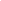 Отсутствует специально оборудованный санузел (поручни, специализированное сантехническое оборудование).При необходимости для обеспечения доступа в здание образовательной организации инвалиду или лицу с ОВЗ будет предоставлено сопровождающее лицо.Кнопка вызова – имеется.ЭКОЦЕНТРТЕЛ. 8-(961) 404-37-93